Reorganizácia sa blíži. Ako by v tejto chvíli vyzerala tretia a štvrtá najvyššia súťaž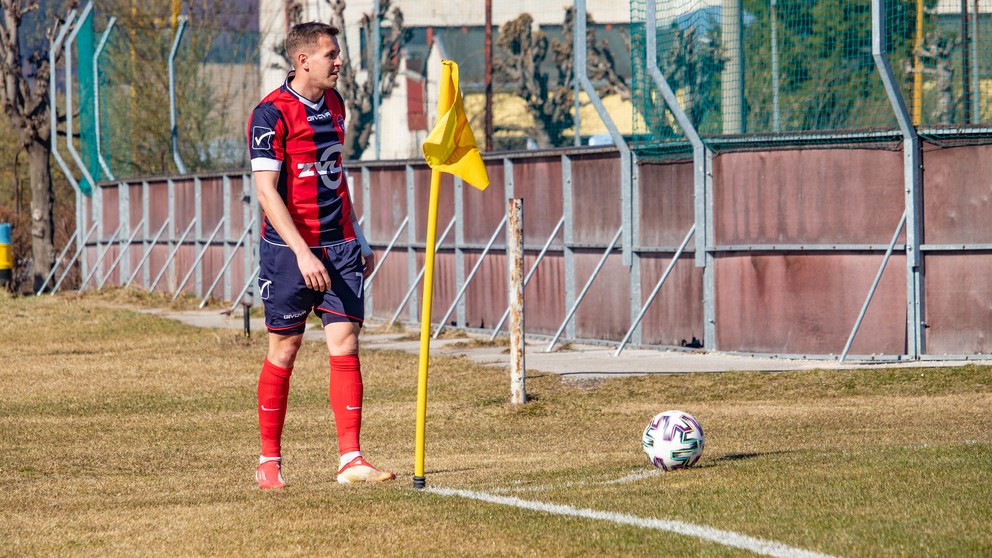 Tretie ligy budú už len dve.Jarná časť regionálnych futbalových súťaží je v plnom prúde a blížiaca sa reorganizácia rezonuje každým kolom viac a viac.Jedna vec je istá, každý tím v súčasnosti o niečo hrá. Potešiteľná je aj skutočnosť, že povedomie klubov sa zvýšilo.Dnes už každý vie, čo mu dané umiestnenie zaručí. Hoci zopár otáznikov existuje - a bude existovať až do konca sezóny - vzhľadom na reťazovú reakciu z vyšších súťaží.Keďže počas najbližšieho víkendu sa prehupneme už do mája, Sportnet pripravil aktualizovaný model, ako by vyzeralo obsadenie tretej a štvrtej ligy, ak by sa postupovalo podľa aktuálneho stavu v tabuľkách.III. ligaNajzásadnejšie zmeny sa odohrajú v tretej lige. Namiesto súčasných štyroch skupín budú po novom len dve - Západ a Východ.Na území Stredoslovenského futbalového zväzu preto bolo treba určiť hraničnú čiaru. Do západnej skupiny môžu byť zaradené kluby z oblastných futbalových zväzov (ObFZ) Čadca, Žilina, Martin, Veľký Krtíš a z okresov Banská Bystrica, Zvolen a Krupina.Kluby z ObFZ Dolný Kubín, Liptovský Mikuláš, Lučenec, Rimavská Sobota a z okresov Brezno a Detva budú zaradené do východnej skupiny.Riadiacim orgánom súťaže už nebudú regionálne futbalové zväzy, ale Slovenský futbalový zväz.III. liga ZápadZloženie: BFZ (3 tímy), ZsFZ (10 tímov), SsFZ (3 tímy)Z druhej ligy by podľa súčasnej situácie vypadol jeden tím z pôsobnosti BFZ (Slovan Bratislava B) a jeden z pôsobnosti ZsFZ (Púchov).To znamená, že z III. ligy Bratislava by do novovytvorenej III. ligy Západ postúpili mužstvá z 2. a 3. miesta, z III. ligy Západ by boli zaradené mužstvá z 2. až 10. miesta a z III. ligy Stred by sem zaradili tri najlepšie celky zo západnej časti SsFZ.III. liga VýchodZloženie: SsFZ (6 tímov), VsFZ (10 tímov)Z druhej ligy vypadáva v tejto chvíli jeden východoslovenský tím (Bardejov), ktorý by nahradil Prešov. Zo súčasnej III. ligy Východ by v tej novej získali miestenku tímy na 2.-10. mieste.Podľa územného rozdelenia by do skupiny Východ vypadlo z druhej ligy aj Námestovo (patrí do pôsobnosti Oravského futbalového zväzu).
Za predpokladu, že Dolný Kubín vyhrá III. ligu Stred a postúpi do II. ligy, zo súčasnej III. ligy Stred by bolo zaradených do novej III. ligy Východ päť najlepšie umiestnených tímov z "východnej časti" SsFZ.
Majstrovstvá regiónu / IV. ligaTá sa stane po novom najvyššou regionálnou súťažou.Majstrovstvá regiónu BratislavaVytvoria ju tie mužstvá, ktoré si nevybojujú účasť v novovytvorenej tretej lige, pravdepodobne s výnimkou mužstva na poslednom mieste, ktoré vypadne.
Súťaž doplnia mužstvami zo súčasnej IV. ligy Bratislava.Pod Bratislavský futbalový zväz budú patriť:Majstrovstvá regiónu Bratislava (16 účastníkov)IV. liga - jedna skupina (16 účastníkov)IV. liga Majstrovstvá regiónu ZápadVytvoria ju tímy súčasnej III. ligy Západ, ktoré nebudú zaradené do novovytvorenej tretej ligy (11.-17. miesto), s výnimkou posledného 18. tímu (aktuálne Levice). Ten zostúpi do piatej ligy.Zo súčasných skupín štvrtej ligy (JV, SZ) by v tejto chvíli postupovali po štyri najlepšie tímy a mužstvá na piatom mieste by hrali barážové stretnutie na neutrálnej pôde. Pod Západoslovenský futbalový zväz budú patriť:IV. liga Majstrovstvá regiónu Západ (16 účastníkov)V. liga - dve skupiny (Severozápad, Juhovýchod - 16 účastníkov)VI. liga - päť skupín (Sever, Západ, Juh, Východ, Stred - 16 účastníkov) INZERCIAMajstrovstvá regiónu Stred Vytvoria ich tímy súčasnej III. ligy Stred, ktoré nebudú zaradené do skupiny Východ či Západ novovytvorenej tretej ligy. Podľa rozpisu súťaží zo súčasnej III. ligy Stred nikto nezostúpi.Do MR Stred postúpia víťazi skupiny Sever a Juh súčasnej IV. ligy. Na uvoľnené miesta v MR Stred pre ročník 2022/2023, do počtu 14 účastníkov, budú zaradené družstvá IV. ligy (skupiny Sever a Juh), umiestnené v ďalšom poradí po víťazoch skupín.Pod Stredoslovenský futbalový zväz budú patriť:Majstrovstvá regiónu Stred (14 účastníkov)IV. liga - dve skupiny (Sever, Juh - 14 účastníkov)V. liga - štyri skupiny (A, B, C, D - 14 účastníkov) IV. liga VýchodVytvoria ju tímy súčasnej III. ligy Východ, ktoré si nevybojujú účasť v novovytvorenej tretej lige (11.-15. miesto), s výnimkou posledného 16. tímu (aktuálne Krompachy). Ten zostúpi do piatej ligy.Zo súčasných skupín štvrtej ligy (Juh, Sever) by v tejto chvíli postupovalo päť najlepších tímov.Posledná šestnásta miestenka by podľa platného rozpisu súťaží VsFZ čl. 22, bod 3 patrila Spišským Vlachom, ktoré sú na 6. mieste IV. ligy Juh a majú viac bodov než 6. mužstvo IV. ligy Sever, t.j. Ľubotice.Pod Východoslovenský futbalový zväz budú patriť:IV. liga Východ (16 účastníkov)V. liga - dve skupiny (Sever, Juh - 14 účastníkov)VI. liga - päť skupín (Košicko-gemerská, Zemplínska, Podtatranská, Šarišská, Vihorlatsko-dukelská - 14 účastníkov)POR. Č.MUŽSTVOSÚČASNÁ SÚŤAŽ1.PúchovII. liga (regionálna príslušnosť ZsFZ)2.Slovan BII. liga (regionálna príslušnosť BFZ)3.Ivanka pri DunajiIII. liga Bratislava4.Inter BratislavaIII. liga Bratislava5.MyjavaIII. liga Západ6.BelušaIII. liga Západ7.ŠaľaIII. liga Západ8.Kalná nad HronomIII. liga Západ9.MalženiceIII. liga Západ10.GalantaIII. liga Západ11.Nové Mesto nad VáhomIII. liga Západ12.ImeľIII. liga Západ13.ČastkovceIII. liga Západ14.MartinIII. liga Stred15.RakytovceIII. liga Stred16.BánováIII. liga StredPOR.Č.MUŽSTVOSÚČASNÁ SÚŤAŽ1.BardejovII. liga (regionálna príslušnosť VsFZ)2.NámestovoII. liga (regionálna príslušnosť SsFZ)3.Oravské VeseléIII. liga Stred4.LučenecIII. liga Stred5.KalinovoIII. liga Stred6.FiľakovoIII. liga Stred7.Rimavská SobotaIII. liga Stred8.Spišská Nová VesIII. liga Východ9.LipanyIII. liga Východ10.StropkovIII. liga Východ11.TU KošiceIII. liga Východ12.SninaIII. liga Východ13.PopradIII. liga Východ14.Vranov nad TopľouIII. liga Východ15.KalšaIII. liga Východ16.GiraltovceIII. liga VýchodPor. č.MužstvoSúčasná súťaž1.RovinkaIII. liga BFZ2.MalackyIII. liga BFZ3.VrakuňaIII. liga BFZ4.RusovceIII. liga BFZ5.TomášovIII. liga BFZ6.SenecIII. liga BFZ7.Dunajská LužnáIII. liga BFZ8.PezinokIII. liga BFZ9.BernolákovoIII. liga BFZ10.Most pri BratislaveIII. liga BFZ11.Nová DedinkaIII. liga BFZ12.KalinkovoIII. liga BFZ13.JarovceIV. liga BFZ14.Karlova VesIV. liga BFZ15.KostolišteIV. liga BFZ16.JablonovéIV. liga BFZPor. č.MužstvoSúčasná súťaž1.Nové ZámkyIII. liga Západ2.MarcelováIII. liga Západ3.Veľké LudinceIII. liga Západ4.NitraIII. liga Západ5.Lednické RovnéIII. liga Západ6.Zlaté Moravce BIII. liga Západ7.PartizánskeIII. liga Západ8.BolerázIV. liga skupina Severozápad9.Lehota pod VtáčnikomIV. liga skupina Severozápad10.BLAVA 1928IV. liga skupina Severozápad11.StankovceIV. liga skupina Severozápad12.GabčíkovoIV. liga skupina Juhovýchod13.KozárovceIV. liga skupina Juhovýchod14.HurbanovoIV. liga skupina Juhovýchod15.PataIV. liga skupina Juhovýchod16.víťaz barážeIV. liga skupina SZ/JVPor. č.MužstvoSúčasná súťaž1.PodkoniceIII. liga Stred2.KováčováIII. liga Stred3.Liptovský HrádokIII. liga Stred4.Krásno nad KysucouIII. liga Stred5.Liptovská ŠtiavnicaIII. liga Stred6.ŽarnovicaIII. liga Stred7.ČadcaIII. liga Stred8.Kysucké Nové MestoIV. liga skupina Sever9.BešeňováIV. liga skupina Sever10.StaškovIV. liga skupina Sever11.Banská ŠtiavnicaIV. liga skupina Juh12.BadínIV. liga skupina Juh13.PoltárIV. liga skupina Juh14.víťaz barážeIV. liga skupina Sever/JuhPOR.Č.MUŽSTVOSÚČASNÁ SÚŤAŽ1.SobranceIII. liga Východ2.Spišské PodhradieIII. liga Východ3.RaslaviceIII. liga Východ4.RudňanyIII. liga Východ5. SvidníkIII. liga Východ6.ČaňaIV. liga Juh7.GerlachovIV. liga Sever8.SokoľanyIV. liga Juh9.Stará ĽubovňaIV. liga Sever10.KechnecIV. liga Juh11.MedzilaborceIV. liga Sever12.MedzevIV. liga Juh13.ZáhradnéIV. liga Sever14.Pavlovce nad UhomIV. liga Juh15.SabinovIV. liga Sever16.Spišské VlachyIV. liga Juh